Конспект занятия по художественно- эстетическому развитию (аппликация) из вырезанных из бумаги ладошек для детей раннего дошкольного возрастаТема: Полевые и луговые цветыЦель: Познакомить детей с названиями полевых и луговых цветов: ромашка, мак, василек, одуванчик, мак.Задачи:Образовательные:Пополнять словарный запас детей.Закреплять названия цветов.Учить наклеивать на лист бумаги вырезанные по трафарету образцы .Развивающие:Развивать память, речь, мелкую моторику рук.Развивать мышление и воображение.Воспитательные:Воспитывать любовь и бережное отношение к природе.Оборудование:Иллюстрации с изображением полевых цветов. Вырезанные из бумаги ладошки  разного цвета.Ход занятия:Вводная часть: Ребята! Какое сейчас время года? (весна). Весной расцветает очень много цветов. А где растут цветы? (в поле,  саду, в лесу, в комнате). Садовые и комнатные цветы растят специально. А полевые и луговые цветы растут сами, их никто не сажает. Но они приносят пользу, являются лекарственными, медоносами, используются на корм животным. И у комнатных и у полевых  цветов есть стебель, листья, корень и цветок. И те и другие цветы очень красивые.  Показываю детям иллюстрации полевых и луговых  цветов и читаю стихотворения о цветах.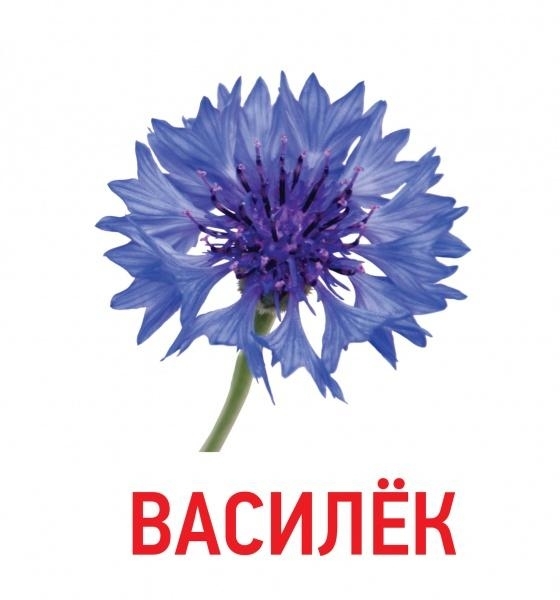 Колосится в поле рожь,Там цветок во ржи найдешь.Ярко – синий и душистый,Только жаль, что не пушистый.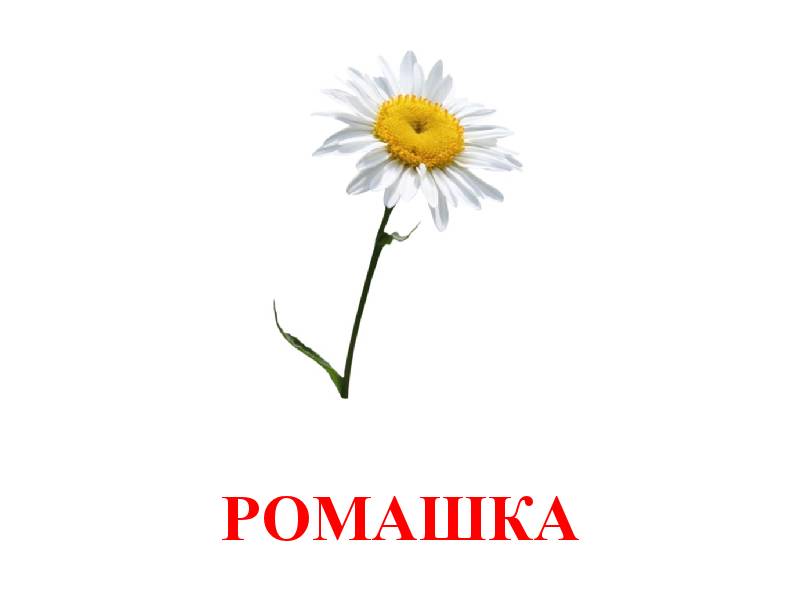 Шла я полем по тропинке,Видела солнце на травинке,Но совсем не горячиСолнца белые цветы.Одуванчик.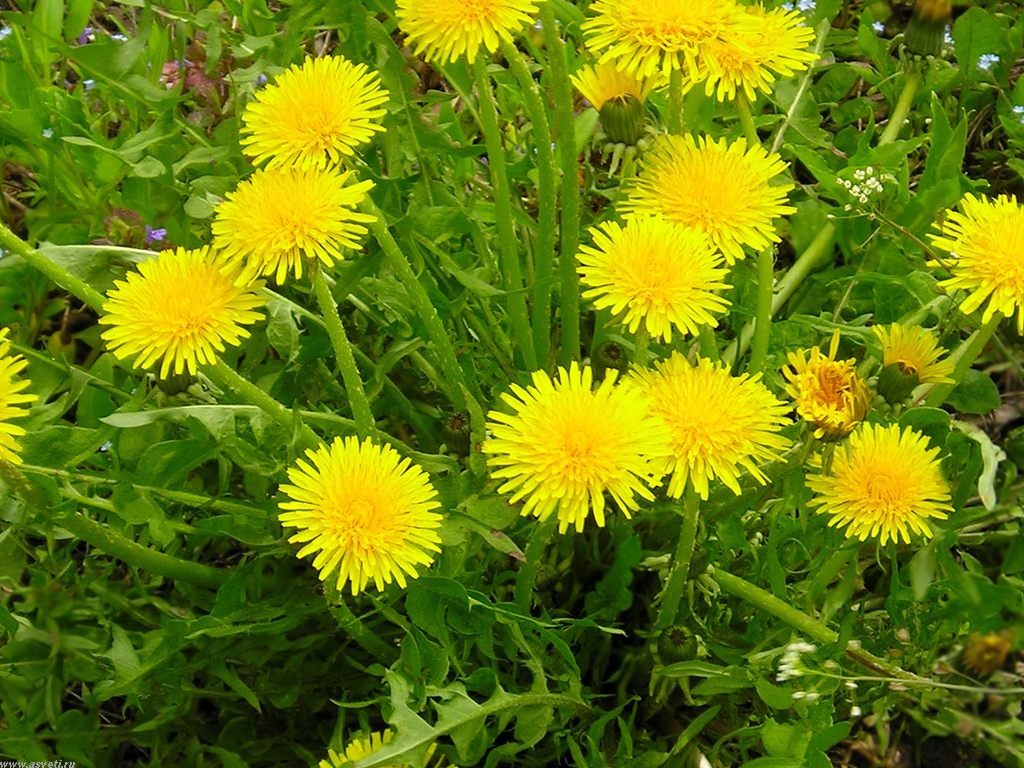 Уронило солнышкоЛучик золотой.Вырос одуванчик первый, молодой.У него чудесный золотистый цвет, Он большого солнца маленький привет.Мак.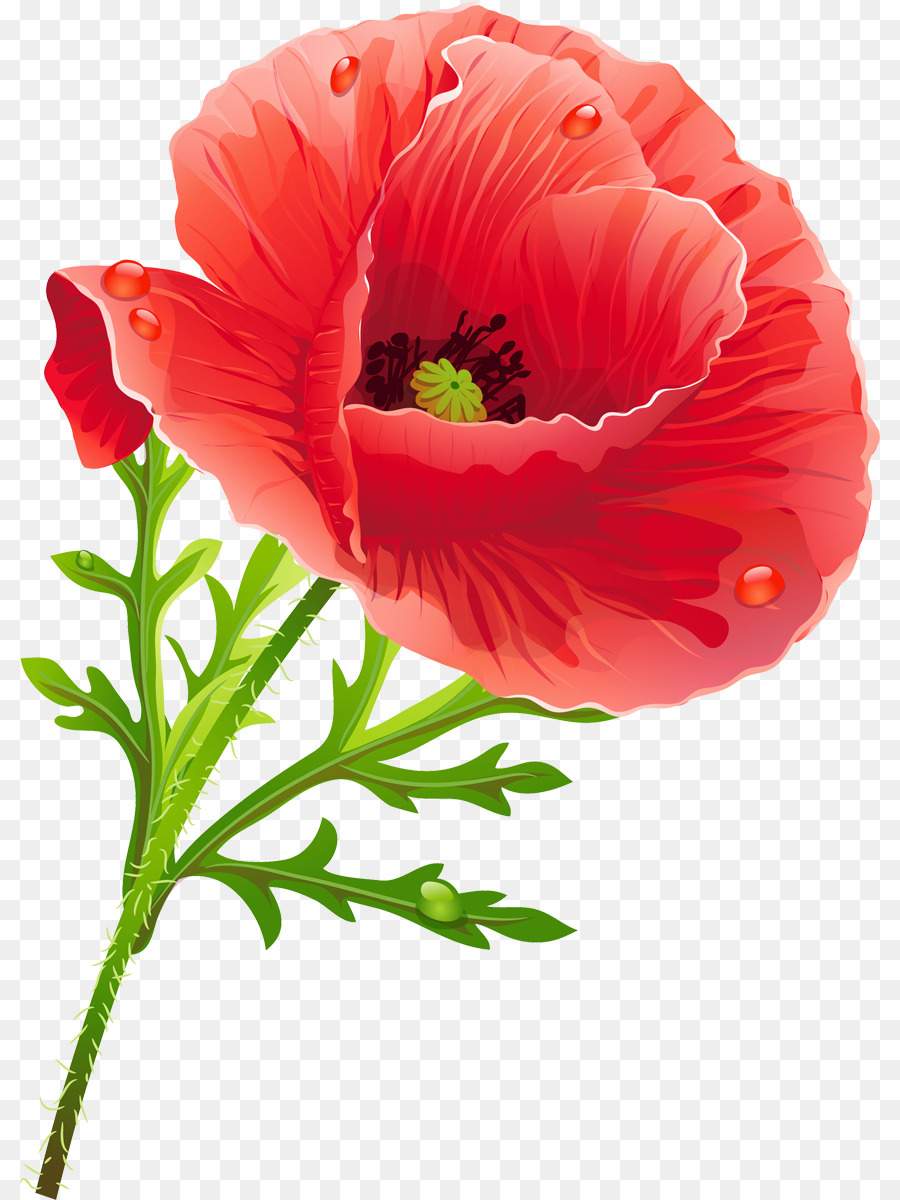 Солнце жжет мою макушку, Хочет сделать погремушку.Красная головка на зеленой ножке, А в головке этой черные горошки.Основная часть: Ребята! Сегодня мы с вами будем мастерить из вырезанных ладошек полевые и луговые цветы.  Но сначала разомнем пальчики и проведем пальчиковую гимнастику «Алые цветы».Наши алые цветы (ладошки сложить друг к другу, как бутончики)Распускают лепестки    (развести пальчики и ладошки в стороны).Ветерок все дышит,  лепестки колышет  (раскачиваем ладошки в стороны)Наши нежные цветы закрывают лепестки  (складываем разведенные пальчики в бутончик)Весело играют, головой качают  (раскачиваем пальчики – бутончики в стороны).Раздаю трафареты вырезанных ладошек, стебельки, листья. Приступаем к работе.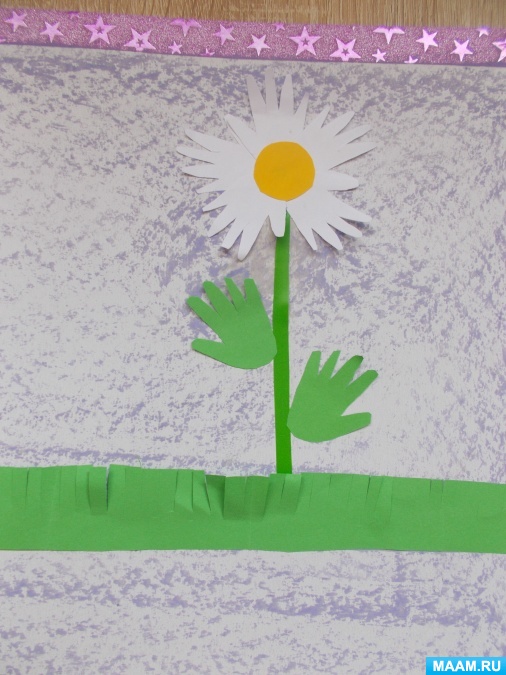 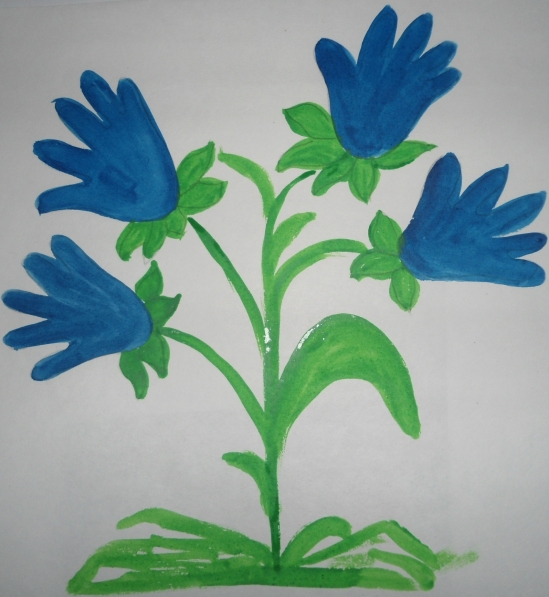 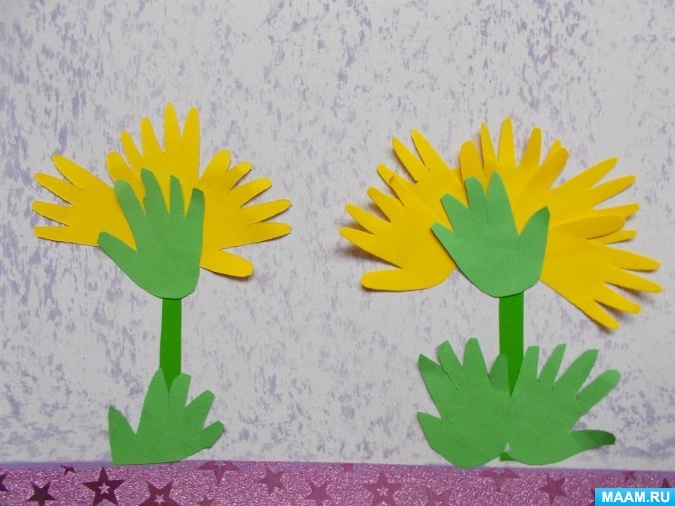 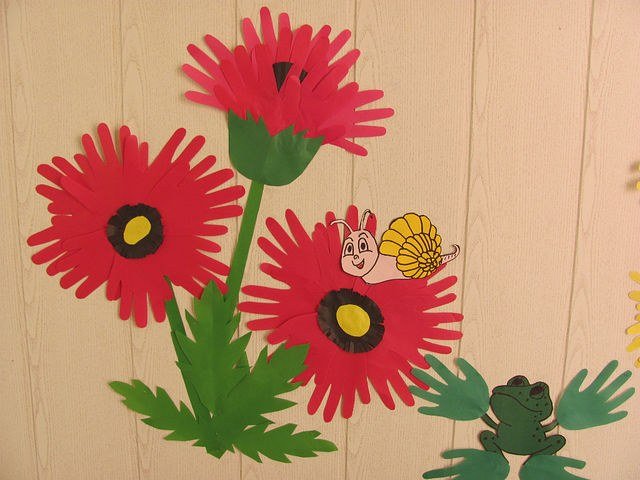 Вот какие красивые цветы у нас получились.Заключительная часть:Ребята! Понравилось вам наше занятие? (Да). О каких цветах мы с вами говорили? (ромашка, василек, одуванчик, мак).Уважаемые родители! Предлагаю вам вместе с детьми сделать аппликацию полевых и луговых цветов из вырезанных из бумаг ладошек.